Asad 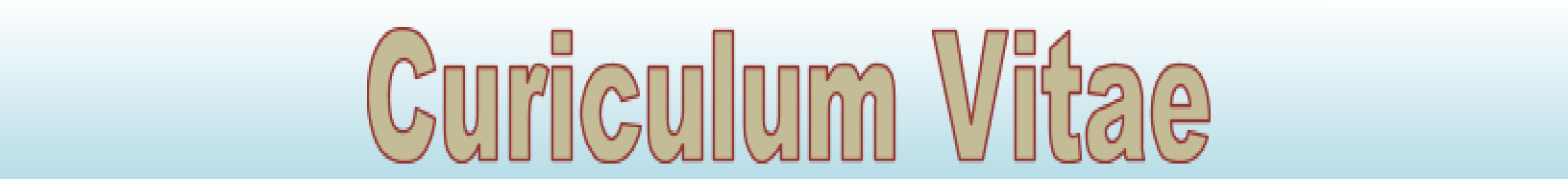 Click here to buy CV Contact:http://www.gulfjobseeker.com/employer/cvdatabaseservice.php Whatsapp No.: +971504753686Email: asad-399481@2freemail.com   Objective:To work on the challenging position with as organization where accomplishments is rewarded with responsibility and advancementPersonal Information: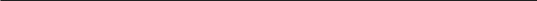 Qualification: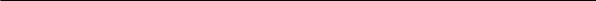 Experience :03 years Experience as a Sub Engineer & Site Supervisor in a Construction Company in Multan .Computer Knowledge: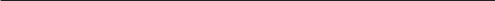 3 Months Diploma in Auto cad3 month diploma in IT.Windows Xp.windows 7,InternetExcelRefference: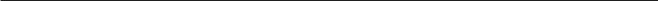 Will be furnished on demandDate of Birth:16-01-1997Region:IslamDomicile:Multan (Punjab)Nationality:PakistaniMarital Status:SingleDegreeYearDivisionBoard / universityMatric (Science)2013ndBISE MultanMatric (Science)20132​BISE MultanD.A.E Civil2016stP.B.T.E LahoreD.A.E Civil20161​P.B.T.E Lahore